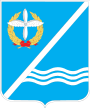 Совет Качинского муниципального округа города СевастополяРЕШЕНИЕ  №16/112В   соответствии с Федеральным Законом от 06.10.2003 № 131-ФЗ "Об общих принципах организации местного самоуправления в Российской Федерации", Законом  города  Севастополя от 30.12.2014 № 102-ЗС «О местном самоуправлении в городе Севастополе» и ст. 12 Устава внутригородского муниципального образования города Севастополя Качинский муниципальный округ, Совет Качинского муниципального округаРЕШИЛ:1. Внести изменения в решение Совета Качинского муниципального округа «Об утверждении Положения о порядке организации и проведении публичных слушаний во внутригородском муниципальном образовании города Севастополя Качинский муниципальный округ» от 02.07.2015 № 22:1.1. В пункте 1.1 части I Приложения 1 решения слово «Совета» заменить словами «проектов муниципальных правовых актов» и изложить данный пункт в следующей редакции: «1.1.  Настоящее Положение устанавливает в соответствии со  статьями 17, 28, 44 Федерального закона от 06.10.2003 г. № 131-ФЗ «Об общих  принципах организации местного самоуправления в Российской Федерации», статьями 10, 16, 24 Закона города  Севастополя от 30 декабря 2014 года № 102-ЗС «О местном   самоуправлении в городе Севастополе» порядок организации и проведения публичных слушаний проектов муниципальных правовых актов внутригородского муниципального образования города Севастополя Качинский муниципальный округ».1.2. В пункте 1.2 части I Приложения 1 решения слово «Совета» исключить и изложить данный пункт в следующей редакции:«1.2.  Публичные слушания – форма непосредственного участия жителей в управлении муниципального округа, в т.ч. обсуждении проекта Устава внутригородского муниципального образования города Севастополя Качинский муниципальный округ и изменений к нему, проекты местного бюджета, планы и программы развития территории, вопросы землепользования и градостроительства,  правила благоустройства и застройки, один из механизмов согласования интересов различных групп населения, выражающих заинтересованность в решении той или иной проблемы, представляющей общественный интерес».1.3. Пункт 1.6 части I Приложения 1 решения дополнить дефисом в следующей редакции:«- вопросы отклонения от предельных параметров разрешенного строительства, реконструкции проектов капитального строительства».1.4. Пункт 3.1 части III Приложения 1 решения  изложить в следующей редакции:«3.1. Публичные слушания проводятся по инициативе населения, Совета внутригородского муниципального образования города Севастополя Качинский муниципальный округ или Главы внутригородского муниципального образования города Севастополя Качинский муниципальный округ, исполняющего полномочия председателя Совета –  Главы местной администрации Качинского муниципального округа.Публичные слушания по проекту местного бюджета внутригородского муниципального образования города Севастополя Качинский муниципальный округ и отчету об исполнении бюджета,  по проектам планов и программ развития  внутригородского муниципального образования назначаются Главой  внутригородского муниципального образования города Севастополя Качинский муниципальный округ».1.5. Пункт 3.3 части III Приложения 1 решения  изложить в следующей редакции:«3.3. Для подготовки публичных слушаний создается организационный комитет из числа депутатов, работников местной администрации Качинского муниципального округа, представителей инициатора публичных слушаний, общественности (по согласованию) по решению Совета внутригородского муниципального образования города Севастополя Качинский муниципальный округ, если публичные слушания проводятся по инициативе населения или Совета внутригородского муниципального образования города Севастополя Качинский муниципальный округ; и по постановлению Главы внутригородского муниципального образования города Севастополя Качинский муниципальный округ, если публичные слушания проводятся по инициативе Главы внутригородского муниципального образования города Севастополя Качинский муниципальный округ, исполняющего полномочия председателя Совета –  Главы местной администрации Качинского муниципального округа».1.6. Пункт 3.6 части III Приложения 1 решения изложить в следующей редакции:«3.6. Организация публичных слушаний осуществляется  организационным комитетом  по подготовке публичных слушаний и местной администрацией Качинского муниципального округа. При этом: - не позднее, чем за 3 дня до проведения публичных слушаний по проекту местного бюджета на 2016 год и не позднее, чем за 20 дней до проведения публичных слушаний по проектам других муниципальных правовых актов публикуется  информация о проведении публичных слушаний (дата, место проведения, тема слушаний, предполагаемый состав участников, с указанием времени регистрации, открытия зала и проведения слушаний), предоставленные инициаторами публичных слушаний материалы и проект муниципального правового акта публикуются на официальном сайте внутригородского муниципального образования города Севастополя Качинский муниципальный округ, организуется прием заявок для участия в публичных слушаниях;- проводятся (в случае необходимости) консультации с инициаторами публичных слушаний и иными заинтересованными лицами;- определяются лица, осуществляющие регистрацию участников публичных слушаний и предварительный состав секретариата и счетной комиссии;- формируется предварительный состав членов согласительной комиссии от внутригородского муниципального образования города Севастополя Качинский муниципальный округ и определяет ее примерный   количественный состав с последующим утверждением на общественных слушаниях».1.7. В пункте 5.6 части V Приложения 1 решения слово «осуществляется» заменить на слово «осуществляться» и изложить данный пункт в следующей редакции:«5.6. Во время  проведения  публичных  слушаний может осуществляться их фиксация при  помощи  средств  аудио- и видео  записи,  другими доступными средствами, в т.ч. все поступившие предложения (замечания), спорные вопросы».1.8. Пункт 5.10 части V Приложения 1 решения изложить в следующей редакции:«5.10. Итоговые документы, принятые на публичных слушаниях подлежат опубликованию на официальном сайте внутригородского муниципального образования города Севастополя Качинский муниципальный округ в двухнедельный срок со дня их принятия, рассматриваются на очередной сессии  Совета внутригородского муниципального образования города Севастополя Качинский муниципальный округ, направляются в Законодательное Собрание и Правительство Севастополя».2. Разместить настоящее решение на официальном сайте Правительства города Севастополя и на официальном сайте внутригородского муниципального образования города Севастополя Качинский муниципальный округ.3. Настоящее решение вступает в силу с момента его официального опубликования.4. Контроль за исполнением настоящего решения возложить на Главу внутригородского муниципального образования города Севастополя Качинский муниципальный округ Герасим Н.М.I созывXVI сессия2014 - 2016 гг.21 декабря 2015 годапгт. Качапгт. КачаО внесении изменений в решение Совета Качинского муниципального округа  от 02.07.2015 № 22 «Об утверждении Положения о порядке организации и проведения публичных слушаний во внутригородском муниципальном образовании города Севастополя Качинский муниципальный округ»О внесении изменений в решение Совета Качинского муниципального округа  от 02.07.2015 № 22 «Об утверждении Положения о порядке организации и проведения публичных слушаний во внутригородском муниципальном образовании города Севастополя Качинский муниципальный округ»Глава ВМО Качинский МО, исполняющий полномочия председателя Совета,Глава местной администрацииН.М. Герасим